Από την εκφώνηση του προβλήματος το πρώτο που μπορούμε να σκεφτούμε είναι να βρούμε το ΜΚΔ των 12 , 30 και 54. Άρα κάνω :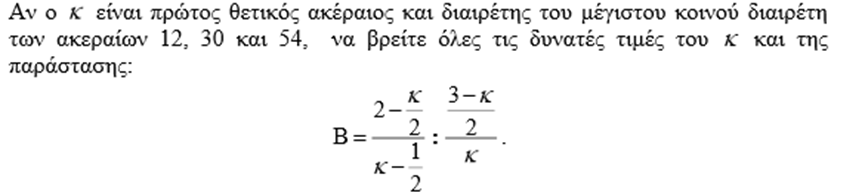 12 = 2 * 330 = 2 * 3 * 2 * 554 = 2 * 3 * 3 * 3Άρα ο ΜΚΔ των 12 , 30 και 54 είναι το 2 * 3 δηλαδή το 6 !Άρα ο κ = 2 ή 3.   Άρα τώρα βρίσκω το ΒΒλάχας  Λάμπρος